ВНИМАНИЕ!!!Изготовим магнит с ВАШИМ рисунком или фотоСУПЕР_ПРЕДЛОЖЕНИЕ!!!ВСЕ Получают закатнойМАГНИТ, с вашим эскизом!!!СОЗДАЙ СВОЙ и только свойЭксклюзивный МАГНИТ!!! Собственное производство!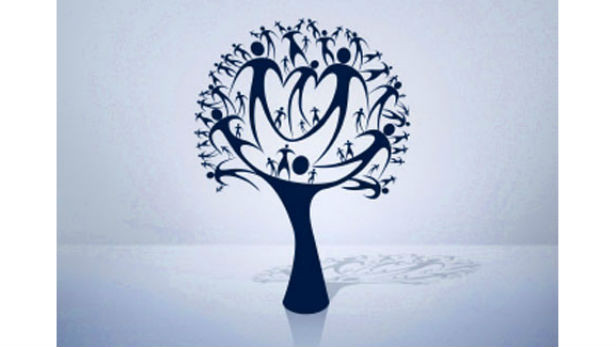 Сайт «АВАНТА»- http://avantacenter.ruАДРЕС электронной почты жюри-  godist2013@yandex.ruОбщероссийский, с международным участием, тематический конкурс педагогов и обучающихся:«Социальная реклама: Учитель-это призвание!!!»ПОЛОЖЕНИЕ:Учредитель: Некоммерческий Информационно-Аналитический Центр Творческого Объединения Педагогов «АВАНТА»К участию приглашаются администрация ДОУ, педагоги ДОУ, учителя-предметники, педагоги ДО, воспитанники ДОУ и обучающиеся,  все желающиеСроки проведения:  05 октября 2015 года- 05 ноября 2015 года.Работы принимаются до 31  октября 2015 года, до 23 часов 59 минут по московскому времени.Результаты будут опубликованы на сайте не позднее  30 ноября 2015 года.В течение месяца, после опубликования результатов на сайте,  происходит рассылка наградных материалов  (до 31  декабря 2015 года).НОМИНАЦИИ:1. Фото2. Рисунок3. Герб4. ЭмблемаВНИМАНИЕ!!!Изготовим магнит СУПЕР_ПРЕДЛОЖЕНИЕ!!!Условия участия:Присылаете рисунок с его описанием!!!Рассылка документов и нагрудных знаков от нас к участникам только заказными письмами Почтой России.ПЕДАГОГИ: Работа должна прославлять Нашу профессию, Вашу специальность или должность.1.Участвует один педагог с одной работой, стоимость участия равна 500 рублей.2. За данную оплату участник получают  не более 1 документа об участии (диплом или сертификат) + 1 магнит, изготовленный нами согласно ВАШЕЙ Номинации.3. Дополнительно можно заказать (дополнительно оплатить к сумме взноса): МАГНИТЫ, изготовленные нами согласно ВАШЕЙ Номинации = 50 рублей стоимость одного значкаОбучающиеся:Представляют Свое Лучшее творческое произведение – рисунок или фото любимого учителя.1.Участвует один обучающийся с одной работой, стоимость участия равна 250 рублей.2. За данную оплату участник получают  не более 1 документа об участии (диплом или сертификат) + 2 магнита, изготовленных нами согласно ВАШЕЙ Номинации + 1 благодарственное письмо педагогу-организатору.3. Дополнительно можно заказать (дополнительно оплатить к сумме взноса): МАГНИТЫ, изготовленные нами согласно ВАШЕЙ Номинации = 50 рублей стоимость одного магнитаКаждый участник получает:Диплом 1,2,3 степени или диплом лауреата (4 место), или сертификат об участии в конкурсе Заказным письмом Почтой России + магниты.Заявка, скан квитанции об оплате  и  конкурсная работа принимаются по электронной почте одним, прикрепленным файлом  (в ВОРД 2003-2007!!!), на электронный адрес жюри: и в течение 5 рабочих дней (это максимальный срок) Вам ответят.Требования к Конкурсной работе:Заявка, скан квитанции об оплате  и  конкурсная работа принимаются по электронной почте одним, прикрепленным файлом  (в ВОРД 2003-2007!!!):1 страница – ЗАЯВКА2 страница – Квитанция3 страница – Лучшее, что может представить участникОплата производится:Яндекс-деньги=410013333567674КИВИ- Кошелек +79511711972Сбербанк-Онлайн на номер карты или на счет ООО «АВАНТА»Или Переводом с карты на карту Сбербанка:  №  67619600  0419955688,Или оплатить в любом отделении Сбербанка при предъявлении паспорта на данный номер карты Сбербанка.или по квитанцииНА ДИПЛОМАХ, ВЫДАННЫХ УЧАСТНИКАМ Конкурса ПРИСУТСТВУЮТ РЕГИСТРАЦИОННЫЕ ДАННЫЕ: СЕРИЯ, НОМЕР ДИПЛОМА, НОМЕР ПРИКАЗА.Заявка на участие в конкурсе: Заявка на участие в конкурсе: «Социальная реклама: Учитель-это призвание!!!»«Социальная реклама: Учитель-это призвание!!!»Сроки проведения:  05 октября 2015 года- 05 ноября 2015 года. Работы принимаются до 31  октября 2015 года, до 23 часов 59 минут по московскому времени. Результаты будут опубликованы на сайте не позднее  30 ноября 2015 года. В течение месяца, после опубликования результатов на сайте,  происходит рассылка наградных материалов  (до 31  декабря 2015 года).Сроки проведения:  05 октября 2015 года- 05 ноября 2015 года. Работы принимаются до 31  октября 2015 года, до 23 часов 59 минут по московскому времени. Результаты будут опубликованы на сайте не позднее  30 ноября 2015 года. В течение месяца, после опубликования результатов на сайте,  происходит рассылка наградных материалов  (до 31  декабря 2015 года).Сроки проведения:  05 октября 2015 года- 05 ноября 2015 года. Работы принимаются до 31  октября 2015 года, до 23 часов 59 минут по московскому времени. Результаты будут опубликованы на сайте не позднее  30 ноября 2015 года. В течение месяца, после опубликования результатов на сайте,  происходит рассылка наградных материалов  (до 31  декабря 2015 года).Сроки проведения:  05 октября 2015 года- 05 ноября 2015 года. Работы принимаются до 31  октября 2015 года, до 23 часов 59 минут по московскому времени. Результаты будут опубликованы на сайте не позднее  30 ноября 2015 года. В течение месяца, после опубликования результатов на сайте,  происходит рассылка наградных материалов  (до 31  декабря 2015 года).на электронный адрес: godist2013@yandex.ruЗаявка, скан квитанции об оплате  и  конкурсная работа принимаются по электронной почте одним, прикрепленным файлом  (в ВОРД 2003-2007Заявка, скан квитанции об оплате  и  конкурсная работа принимаются по электронной почте одним, прикрепленным файлом  (в ВОРД 2003-2007Заявка, скан квитанции об оплате  и  конкурсная работа принимаются по электронной почте одним, прикрепленным файлом  (в ВОРД 2003-20071ФИО участникаФИО участника2Научный руководитель (педагог-консультант)Научный руководитель (педагог-консультант)3Тема работыТема работы4Регион (Республика, край, область), образовательная организация (место работы), адрес, электронный адресРегион (Республика, край, область), образовательная организация (место работы), адрес, электронный адрес5 Сумма оплаты, что оплачено Сумма оплаты, что оплачено6Электронный и Почтовый адрес ПЕДАГОГА, с индексом и ФИО,  для получения документов участником, с указанием домашний адрес, или адрес ОУ. Телефон (сотовый) и электронный адрес для связи.Электронный и Почтовый адрес ПЕДАГОГА, с индексом и ФИО,  для получения документов участником, с указанием домашний адрес, или адрес ОУ. Телефон (сотовый) и электронный адрес для связи.7.Разрешаю использовать указанную мною электронную почту для рассылки информации о проектах Да. ФИО участникаРазрешаю использовать указанную мною электронную почту для рассылки информации о проектах Да. ФИО участникаРазрешаю использовать указанную мною электронную почту для рассылки информации о проектах Да. ФИО участника8. Эту графу будет заполнять жюри.РЕГИСТРАЦИОННЫЕ ДАННЫЕ: СЕРИЯ, НОМЕР ДИПЛОМА, НОМЕР ПРИКАЗА.РЕГИСТРАЦИОННЫЕ ДАННЫЕ: СЕРИЯ, НОМЕР ДИПЛОМА, НОМЕР ПРИКАЗА.СЕРИЯ:№ ДИПЛОМА:№  ПРИКАЗА:9. Эту графу будет заполнять жюри.Полученный результатПолученный результатИзвещениеКассирОбщество с ограниченной ответственностью «АВАНТА»Общество с ограниченной ответственностью «АВАНТА»Общество с ограниченной ответственностью «АВАНТА»Общество с ограниченной ответственностью «АВАНТА»Общество с ограниченной ответственностью «АВАНТА»Общество с ограниченной ответственностью «АВАНТА»Общество с ограниченной ответственностью «АВАНТА»Общество с ограниченной ответственностью «АВАНТА»Общество с ограниченной ответственностью «АВАНТА»Общество с ограниченной ответственностью «АВАНТА»ИзвещениеКассир                                                                 (наименование получателя платежа)                                                                  (наименование получателя платежа)                                                                  (наименование получателя платежа)                                                                  (наименование получателя платежа)                                                                  (наименование получателя платежа)                                                                  (наименование получателя платежа)                                                                  (наименование получателя платежа)                                                                  (наименование получателя платежа)                                                                  (наименование получателя платежа)                                                                  (наименование получателя платежа) ИзвещениеКассир42053045504205304550407028100260000059234070281002600000592340702810026000005923407028100260000059234070281002600000592340702810026000005923ИзвещениеКассир            (ИНН получателя платежа)                                               ( номер счета получателя платежа)            (ИНН получателя платежа)                                               ( номер счета получателя платежа)            (ИНН получателя платежа)                                               ( номер счета получателя платежа)            (ИНН получателя платежа)                                               ( номер счета получателя платежа)            (ИНН получателя платежа)                                               ( номер счета получателя платежа)            (ИНН получателя платежа)                                               ( номер счета получателя платежа)            (ИНН получателя платежа)                                               ( номер счета получателя платежа)            (ИНН получателя платежа)                                               ( номер счета получателя платежа)            (ИНН получателя платежа)                                               ( номер счета получателя платежа)            (ИНН получателя платежа)                                               ( номер счета получателя платежа)ИзвещениеКассир Отделение №8615 Сбербанка России  г. Кемерово Отделение №8615 Сбербанка России  г. Кемерово Отделение №8615 Сбербанка России  г. Кемерово Отделение №8615 Сбербанка России  г. Кемерово Отделение №8615 Сбербанка России  г. Кемерово Отделение №8615 Сбербанка России  г. КемеровоБИКБИК043207612ИзвещениеКассир                     (наименование банка получателя платежа)                     (наименование банка получателя платежа)                     (наименование банка получателя платежа)                     (наименование банка получателя платежа)                     (наименование банка получателя платежа)                     (наименование банка получателя платежа)                     (наименование банка получателя платежа)                     (наименование банка получателя платежа)                     (наименование банка получателя платежа)                     (наименование банка получателя платежа)ИзвещениеКассирНомер кор./сч. банка получателя платежаНомер кор./сч. банка получателя платежаНомер кор./сч. банка получателя платежаНомер кор./сч. банка получателя платежаНомер кор./сч. банка получателя платежа3010181020000000061230101810200000000612301018102000000006123010181020000000061230101810200000000612ИзвещениеКассирЗа информационные услуги для  Иванова  П.С.За информационные услуги для  Иванова  П.С.За информационные услуги для  Иванова  П.С.За информационные услуги для  Иванова  П.С.За информационные услуги для  Иванова  П.С.За информационные услуги для  Иванова  П.С.ИзвещениеКассир                       (наименование платежа)                                                               (номер лицевого счета (код) плательщика)                       (наименование платежа)                                                               (номер лицевого счета (код) плательщика)                       (наименование платежа)                                                               (номер лицевого счета (код) плательщика)                       (наименование платежа)                                                               (номер лицевого счета (код) плательщика)                       (наименование платежа)                                                               (номер лицевого счета (код) плательщика)                       (наименование платежа)                                                               (номер лицевого счета (код) плательщика)                       (наименование платежа)                                                               (номер лицевого счета (код) плательщика)                       (наименование платежа)                                                               (номер лицевого счета (код) плательщика)                       (наименование платежа)                                                               (номер лицевого счета (код) плательщика)                       (наименование платежа)                                                               (номер лицевого счета (код) плательщика)ИзвещениеКассирФ.И.О. плательщика:Иванов Петр СеменовичИванов Петр СеменовичИванов Петр СеменовичИванов Петр СеменовичИванов Петр СеменовичИванов Петр СеменовичИванов Петр СеменовичИванов Петр СеменовичИванов Петр СеменовичИзвещениеКассирАдрес плательщика:г. Томск, ул. Центральная, д. 55, кв. 201г. Томск, ул. Центральная, д. 55, кв. 201г. Томск, ул. Центральная, д. 55, кв. 201г. Томск, ул. Центральная, д. 55, кв. 201г. Томск, ул. Центральная, д. 55, кв. 201г. Томск, ул. Центральная, д. 55, кв. 201г. Томск, ул. Центральная, д. 55, кв. 201г. Томск, ул. Центральная, д. 55, кв. 201г. Томск, ул. Центральная, д. 55, кв. 201ИзвещениеКассир  Сумма платежа: 500 руб.  00 коп.   Сумма платы за услуги: _______ руб. _____коп  Сумма платежа: 500 руб.  00 коп.   Сумма платы за услуги: _______ руб. _____коп  Сумма платежа: 500 руб.  00 коп.   Сумма платы за услуги: _______ руб. _____коп  Сумма платежа: 500 руб.  00 коп.   Сумма платы за услуги: _______ руб. _____коп  Сумма платежа: 500 руб.  00 коп.   Сумма платы за услуги: _______ руб. _____коп  Сумма платежа: 500 руб.  00 коп.   Сумма платы за услуги: _______ руб. _____коп  Сумма платежа: 500 руб.  00 коп.   Сумма платы за услуги: _______ руб. _____коп  Сумма платежа: 500 руб.  00 коп.   Сумма платы за услуги: _______ руб. _____коп  Сумма платежа: 500 руб.  00 коп.   Сумма платы за услуги: _______ руб. _____коп  Сумма платежа: 500 руб.  00 коп.   Сумма платы за услуги: _______ руб. _____копИзвещениеКассир  Итого ______________ руб. ______ коп.       “______”_____________________ 20___г.  Итого ______________ руб. ______ коп.       “______”_____________________ 20___г.  Итого ______________ руб. ______ коп.       “______”_____________________ 20___г.  Итого ______________ руб. ______ коп.       “______”_____________________ 20___г.  Итого ______________ руб. ______ коп.       “______”_____________________ 20___г.  Итого ______________ руб. ______ коп.       “______”_____________________ 20___г.  Итого ______________ руб. ______ коп.       “______”_____________________ 20___г.  Итого ______________ руб. ______ коп.       “______”_____________________ 20___г.  Итого ______________ руб. ______ коп.       “______”_____________________ 20___г.  Итого ______________ руб. ______ коп.       “______”_____________________ 20___г.ИзвещениеКассирС условиями приема указанной в платежном документе суммы, в т.ч. с суммой взимаемой платы за услуги банка ознакомлен и согласен.                                        Подпись плательщикаС условиями приема указанной в платежном документе суммы, в т.ч. с суммой взимаемой платы за услуги банка ознакомлен и согласен.                                        Подпись плательщикаС условиями приема указанной в платежном документе суммы, в т.ч. с суммой взимаемой платы за услуги банка ознакомлен и согласен.                                        Подпись плательщикаС условиями приема указанной в платежном документе суммы, в т.ч. с суммой взимаемой платы за услуги банка ознакомлен и согласен.                                        Подпись плательщикаС условиями приема указанной в платежном документе суммы, в т.ч. с суммой взимаемой платы за услуги банка ознакомлен и согласен.                                        Подпись плательщикаС условиями приема указанной в платежном документе суммы, в т.ч. с суммой взимаемой платы за услуги банка ознакомлен и согласен.                                        Подпись плательщикаС условиями приема указанной в платежном документе суммы, в т.ч. с суммой взимаемой платы за услуги банка ознакомлен и согласен.                                        Подпись плательщикаС условиями приема указанной в платежном документе суммы, в т.ч. с суммой взимаемой платы за услуги банка ознакомлен и согласен.                                        Подпись плательщикаС условиями приема указанной в платежном документе суммы, в т.ч. с суммой взимаемой платы за услуги банка ознакомлен и согласен.                                        Подпись плательщикаС условиями приема указанной в платежном документе суммы, в т.ч. с суммой взимаемой платы за услуги банка ознакомлен и согласен.                                        Подпись плательщикаКвитанция КассирКвитанция КассирОбщество с ограниченной ответственностью «АВАНТА»Общество с ограниченной ответственностью «АВАНТА»Общество с ограниченной ответственностью «АВАНТА»Общество с ограниченной ответственностью «АВАНТА»Общество с ограниченной ответственностью «АВАНТА»Общество с ограниченной ответственностью «АВАНТА»Общество с ограниченной ответственностью «АВАНТА»Общество с ограниченной ответственностью «АВАНТА»Общество с ограниченной ответственностью «АВАНТА»Общество с ограниченной ответственностью «АВАНТА»Квитанция Кассир                                                                 (наименование получателя платежа)                                                                  (наименование получателя платежа)                                                                  (наименование получателя платежа)                                                                  (наименование получателя платежа)                                                                  (наименование получателя платежа)                                                                  (наименование получателя платежа)                                                                  (наименование получателя платежа)                                                                  (наименование получателя платежа)                                                                  (наименование получателя платежа)                                                                  (наименование получателя платежа) Квитанция Кассир42053045504205304550407028100260000059234070281002600000592340702810026000005923407028100260000059234070281002600000592340702810026000005923Квитанция Кассир            (ИНН получателя платежа)                                               ( номер счета получателя платежа)            (ИНН получателя платежа)                                               ( номер счета получателя платежа)            (ИНН получателя платежа)                                               ( номер счета получателя платежа)            (ИНН получателя платежа)                                               ( номер счета получателя платежа)            (ИНН получателя платежа)                                               ( номер счета получателя платежа)            (ИНН получателя платежа)                                               ( номер счета получателя платежа)            (ИНН получателя платежа)                                               ( номер счета получателя платежа)            (ИНН получателя платежа)                                               ( номер счета получателя платежа)            (ИНН получателя платежа)                                               ( номер счета получателя платежа)            (ИНН получателя платежа)                                               ( номер счета получателя платежа)Квитанция КассирОтделение №8615 Сбербанка России  г. КемеровоОтделение №8615 Сбербанка России  г. КемеровоОтделение №8615 Сбербанка России  г. КемеровоОтделение №8615 Сбербанка России  г. КемеровоОтделение №8615 Сбербанка России  г. КемеровоОтделение №8615 Сбербанка России  г. КемеровоБИКБИК043207612Квитанция Кассир                     (наименование банка получателя платежа)                     (наименование банка получателя платежа)                     (наименование банка получателя платежа)                     (наименование банка получателя платежа)                     (наименование банка получателя платежа)                     (наименование банка получателя платежа)                     (наименование банка получателя платежа)                     (наименование банка получателя платежа)                     (наименование банка получателя платежа)                     (наименование банка получателя платежа)Квитанция КассирНомер кор./сч. банка получателя платежаНомер кор./сч. банка получателя платежаНомер кор./сч. банка получателя платежаНомер кор./сч. банка получателя платежаНомер кор./сч. банка получателя платежа3010181020000000061230101810200000000612301018102000000006123010181020000000061230101810200000000612Квитанция КассирЗа информационные услуги для Иванова  П.С.За информационные услуги для Иванова  П.С.За информационные услуги для Иванова  П.С.За информационные услуги для Иванова  П.С.За информационные услуги для Иванова  П.С.За информационные услуги для Иванова  П.С.Квитанция Кассир                       (наименование платежа)                                                               (номер лицевого счета (код) плательщика)                       (наименование платежа)                                                               (номер лицевого счета (код) плательщика)                       (наименование платежа)                                                               (номер лицевого счета (код) плательщика)                       (наименование платежа)                                                               (номер лицевого счета (код) плательщика)                       (наименование платежа)                                                               (номер лицевого счета (код) плательщика)                       (наименование платежа)                                                               (номер лицевого счета (код) плательщика)                       (наименование платежа)                                                               (номер лицевого счета (код) плательщика)                       (наименование платежа)                                                               (номер лицевого счета (код) плательщика)                       (наименование платежа)                                                               (номер лицевого счета (код) плательщика)                       (наименование платежа)                                                               (номер лицевого счета (код) плательщика)Квитанция КассирФ.И.О. плательщика:Иванов Петр СеменовичИванов Петр СеменовичИванов Петр СеменовичИванов Петр СеменовичИванов Петр СеменовичИванов Петр СеменовичИванов Петр СеменовичИванов Петр СеменовичИванов Петр СеменовичКвитанция КассирАдрес плательщика:г. Томск, ул. Центральная, д. 55, кв. 201г. Томск, ул. Центральная, д. 55, кв. 201г. Томск, ул. Центральная, д. 55, кв. 201г. Томск, ул. Центральная, д. 55, кв. 201г. Томск, ул. Центральная, д. 55, кв. 201г. Томск, ул. Центральная, д. 55, кв. 201г. Томск, ул. Центральная, д. 55, кв. 201г. Томск, ул. Центральная, д. 55, кв. 201г. Томск, ул. Центральная, д. 55, кв. 201Квитанция Кассир  Сумма платежа: 500 руб.  00 коп.   Сумма платы за услуги: _______ руб. _____коп  Сумма платежа: 500 руб.  00 коп.   Сумма платы за услуги: _______ руб. _____коп  Сумма платежа: 500 руб.  00 коп.   Сумма платы за услуги: _______ руб. _____коп  Сумма платежа: 500 руб.  00 коп.   Сумма платы за услуги: _______ руб. _____коп  Сумма платежа: 500 руб.  00 коп.   Сумма платы за услуги: _______ руб. _____коп  Сумма платежа: 500 руб.  00 коп.   Сумма платы за услуги: _______ руб. _____коп  Сумма платежа: 500 руб.  00 коп.   Сумма платы за услуги: _______ руб. _____коп  Сумма платежа: 500 руб.  00 коп.   Сумма платы за услуги: _______ руб. _____коп  Сумма платежа: 500 руб.  00 коп.   Сумма платы за услуги: _______ руб. _____коп  Сумма платежа: 500 руб.  00 коп.   Сумма платы за услуги: _______ руб. _____копКвитанция Кассир Итого ___________ руб. _____ коп.                 “________”________________________ 20___г. Итого ___________ руб. _____ коп.                 “________”________________________ 20___г. Итого ___________ руб. _____ коп.                 “________”________________________ 20___г. Итого ___________ руб. _____ коп.                 “________”________________________ 20___г. Итого ___________ руб. _____ коп.                 “________”________________________ 20___г. Итого ___________ руб. _____ коп.                 “________”________________________ 20___г. Итого ___________ руб. _____ коп.                 “________”________________________ 20___г. Итого ___________ руб. _____ коп.                 “________”________________________ 20___г. Итого ___________ руб. _____ коп.                 “________”________________________ 20___г. Итого ___________ руб. _____ коп.                 “________”________________________ 20___г.Квитанция КассирС условиями приема указанной в платежном документе суммы, в т.ч. с суммой взимаемой платы за услуги банка ознакомлен и согласен.                                                                                              Подпись плательщикаС условиями приема указанной в платежном документе суммы, в т.ч. с суммой взимаемой платы за услуги банка ознакомлен и согласен.                                                                                              Подпись плательщикаС условиями приема указанной в платежном документе суммы, в т.ч. с суммой взимаемой платы за услуги банка ознакомлен и согласен.                                                                                              Подпись плательщикаС условиями приема указанной в платежном документе суммы, в т.ч. с суммой взимаемой платы за услуги банка ознакомлен и согласен.                                                                                              Подпись плательщикаС условиями приема указанной в платежном документе суммы, в т.ч. с суммой взимаемой платы за услуги банка ознакомлен и согласен.                                                                                              Подпись плательщикаС условиями приема указанной в платежном документе суммы, в т.ч. с суммой взимаемой платы за услуги банка ознакомлен и согласен.                                                                                              Подпись плательщикаС условиями приема указанной в платежном документе суммы, в т.ч. с суммой взимаемой платы за услуги банка ознакомлен и согласен.                                                                                              Подпись плательщикаС условиями приема указанной в платежном документе суммы, в т.ч. с суммой взимаемой платы за услуги банка ознакомлен и согласен.                                                                                              Подпись плательщикаС условиями приема указанной в платежном документе суммы, в т.ч. с суммой взимаемой платы за услуги банка ознакомлен и согласен.                                                                                              Подпись плательщикаС условиями приема указанной в платежном документе суммы, в т.ч. с суммой взимаемой платы за услуги банка ознакомлен и согласен.                                                                                              Подпись плательщика